 1st Annual Hawks Classic Registration: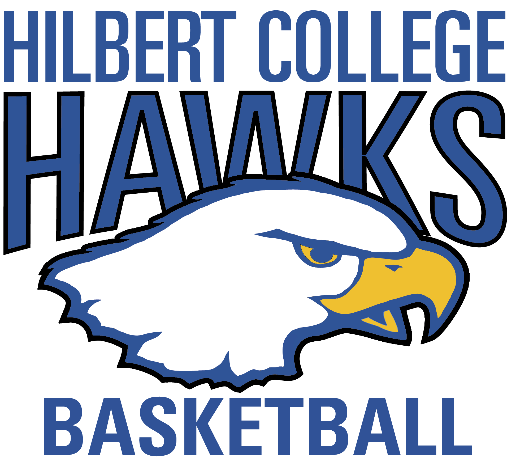 Golfer Info:Others in your foursome:Top three preferred tee times (9:30am-2:00pm, 10 min intervals):1.2.3.Payment (Checks made out to “Hilbert College Men’s Basketball”) please check a box: Mail to “Hilbert College Men’s Basketball” (Hafner Recreation Center: 5200 South Park Ave, Hamburg, NY 14075)Drop off at the Men’s Basketball Office Payment is required and registration is closed on 09/28. If you have any questions, please contact assistant men’s basketball coach – Matt Hartman at 716-913-9067 or hcmbbhawksclassic@gmail.comName:Email:Cell:Name:Email:Cell:Name:Email:Cell:Name:Email:Cell: